SCHEDULE OF CONDITIONSPLANNING NOTES 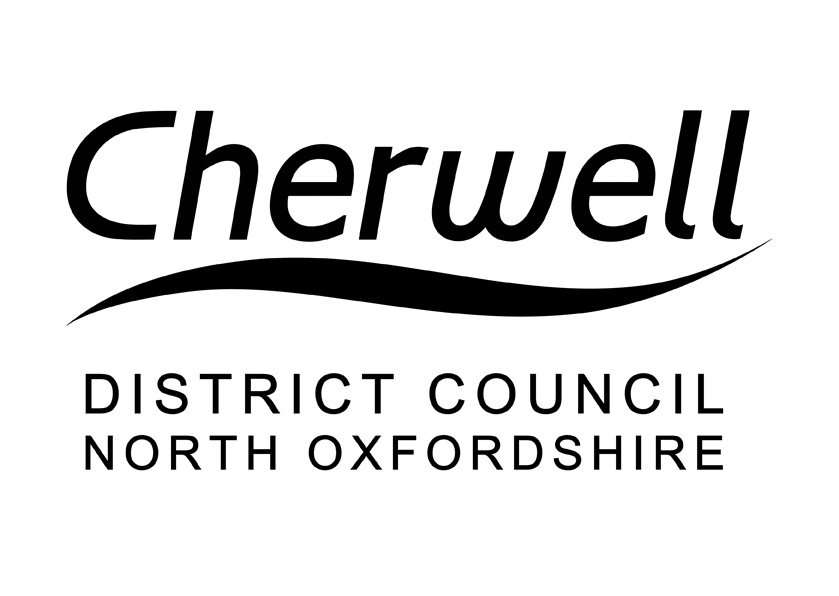 Application Number: 22/01373/TCAArboricultural Comments (TCA & TPO)Application Received:17 May 202217 May 2022Target Date:28 June 202228 June 2022Report Date:29 June 202229 June 2022Case Officer:Jonathan Emanuel (Arboricultural Officer)Jonathan Emanuel (Arboricultural Officer)ApplicantDr Ian PalmerSouth Cross, Weeping Cross,BodicoteBANBURYOX15 4EDAgentDr Ian PalmerSouth Cross, Weeping Cross,BodicoteBANBURYOX15 4EDSite: South Cross, Weeping Cross, Bodicote, Oxfordshire, OX15 4EDParish Council comments:No comments Neighbour comments:No comments Statutory Protection:CAT.E.M.P.O guidance notes completed:NoTrees / Proposal (Brief Description)T1 x Yew - Crown lift 5.5 metres over road and crown clean throughout. Reduce roadside crown to balance with remainder.T2 x Holly - Fell, because it is overhanging the road, and damaging the stone wall.T3 - T5 x Elder - Fell, because they are overhanging the road.T6 x Holly - Fell, because it is overhanging the road The trees are on the bend between East Street and Weeping Cross, which is becoming increasingly difficult to drive around safely. Removingthe trees will provide more space for vehicles and pedestrians, and improve the visibility, thereby helping to make the bend saferAmended 18/5/22Appraisal211 notice expired; the proposed works will have little impact on the conservation area.ConclusionNo TPO justifiedCase officer decision:PermittedCase officer signature:Jonathan EmanuelChecked by:Date checked: